CHEQUAMEGON BAY SOCCER CLUB COACHES MANUALSUMMER/FALL 2018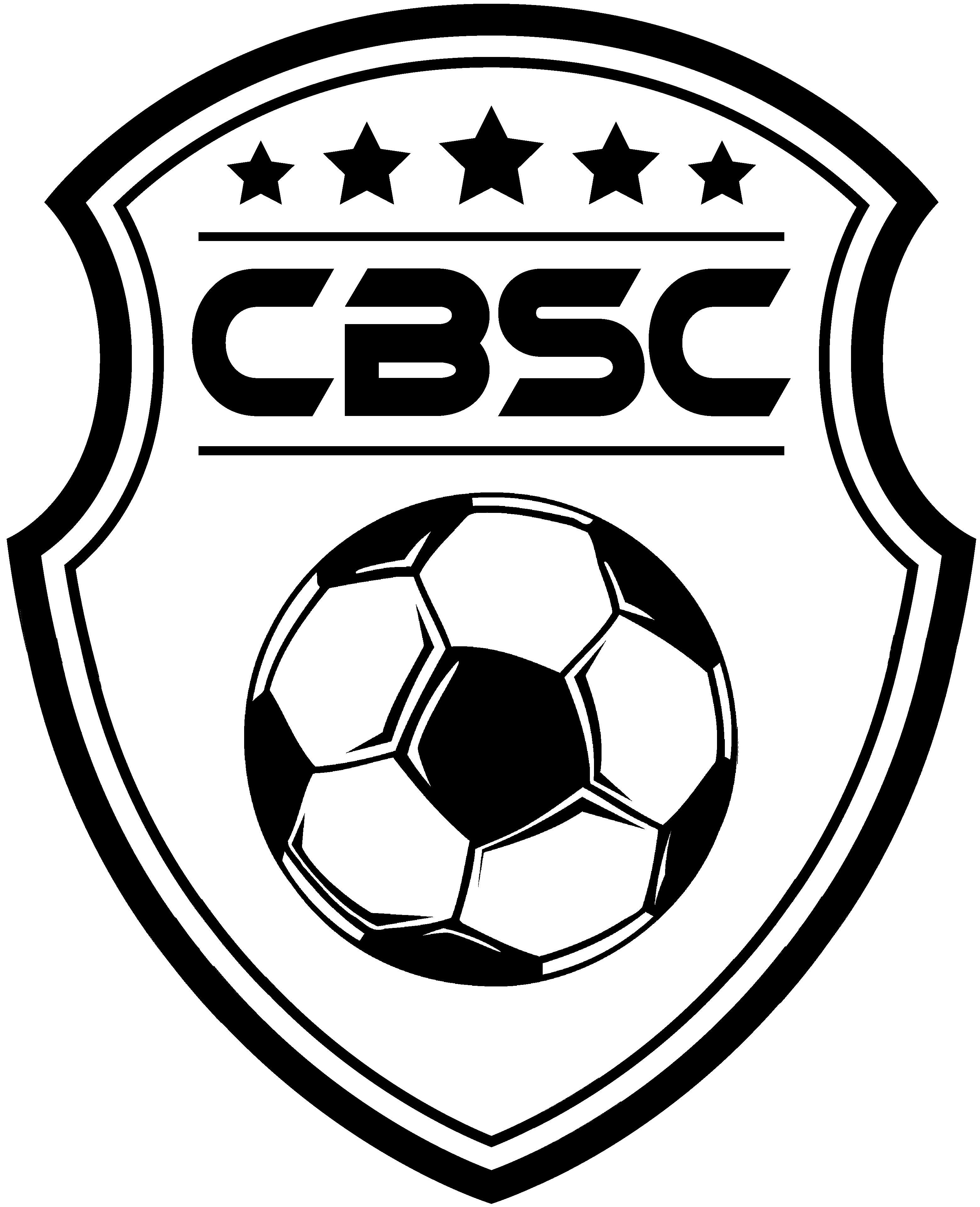 Washburn Summer/Fall Soccer 2018 UpdatesThe Season starts July 26th at 5:30pm. Practices will be on Tuesdays and Thursdays, unless a coach makes other arrangements.   Last year U15 Boys and Girls played games on Mondays.If parents ask about checking out uniforms for younger players, or have questions about jersey orders there will be someone at the snack shack and shed to answer your questions the first week of practice.A variety of used cleats are also available in the storage shed.  Players are encouraged to exchange cleats that are no longer in use for a new/used pair!WISH LIST:We need:*Referees (we will train you)*Tents for the jamboreesPlease contact Mark Hart or Brooke Melek if you can help with any of the above!!!On behalf of the Washburn Soccer Board, Parents of Players and the players we want to thank you for volunteering your time to coach.  CODE OF CONDUCT FOR PARENTS, PLAYERS AND COACHES:Here are some guidelines for parents, players and coaches from FIFA and US Youth Soccer. Please read them over and talk about them as a family before the season starts. Our emphasis is on positive play, fun and respectful attitudes from everyone involved in our association. Our children benefit when we model good sportsmanship and expect it of them as well.FIFA Player’s Code:*Play the game for the game’s sake.*Be generous when you win.*Be graceful when you lose.*Be fair always, no matter what the cost.*Obey the laws of the game.*Work for the good of your team.*Accept the decisions of officials with good grace.*Believe in the honesty of your opponents.*Conduct yourself with honor and dignity.Suggestions for Coaches:(adapted from US Youth Soccer “Principles of Conduct”)* Keep safety in mind:	Get some training as a coach	Learn the rules of the game	Inspect the field for safety conditions.	Plan for practices and supervise your players.*Keep player development in mind:	Keep winning and losing in proper perspective.	Allow players to experience all positions and try to address their individual levels of experience.	Players need to have fun and receive positive feedback.	Practice should be fun and enjoyable learning.*Keep ethics and good sportsmanship in mind:	Be a good role model.	Follow the rules of your club and larger soccer organizations.	Set the standard for sportsmanship with other teams and coaches, referees and spectators.	Say no to drugs and alcohol.Expectations for Parents:(adapted from US Youth Soccer’s pamphlet: “We are all in this together.”)*Learn about the game.*Encourage fair play at home.*Be supportive of your child and attend games when possible.*Be positive or quiet during games.*Focus on good nutrition.*Be respectful and expect the same of your children.*Volunteer to help the coach.*Become a referee.*Try playing some soccer yourself!*Support the coach and referee’s decisions.*Encourage good communication between coaches and parents.*Ask your child to describe what he/she is learning.*Praise you’re the play of your child’s teammates as well as your child’s play.We are looking forward to a fun season full of great activities and learning.Important Information:Program PhilosophyThe CBSC-Washburn Soccer Club provides opportunities for children of ages 4-19 to participate in the sport of soccer.  The summer/fall season is a recreational league whose focus is to teach the game of soccer in a fun, challenging, and developmentally appropriate environment. First AidCoaches who have teams that travel will receive a first aid kit.  For the U6 and U8 teams, blue first aid kits are located in the snack shack and in the equipment room.If a serious injury occurs the parent should be notified, and if necessary, and ambulance should be called.  The fire number for the soccer fields is:  # 29250.  Our club belongs to WYSA and USYSA, and we are insured through them.Inclement WeatherSoccer is played in all kinds of weather as long as it is safe for the players.  We will play in rain and cold, and referees will determine if the field is safe to play on when they arrive.  Call Olaf for field condition reports before games.  Lightning Policy: (from the National Athletic Trainers' Association)“The National Athletic Trainers' Association recommends a proactive approach to lightning safety, including the implementation of a lightning-safety policy that identifies safe locations for shelter from the lightning hazard. Further components of this policy are monitoring local weather forecasts, designating a weather watcher, and establishing a chain of command. Additionally, a flash-to-bang count of 30 seconds or less should be used as a minimal determinant of when to suspend activities. Waiting 30 minutes or longer after the last flash of lightning or sound of thunder is recommended before athletic or recreational activities are resumed. Lightning- safety strategies include avoiding shelter under trees, avoiding open fields and spaces, and suspending the use of land-line telephones during thunderstorms.”We will use this policy until we get a lightning detector for the fields.Coaches should assign assistants or team parents to watch for lightning activity during inclement weather situations.  Our safety shelter for the Kirsten Soccer Complex is in the Kirsten’s barn, or players may be released to their parents.Field SafetyIf any unsafe conditions exist on our fields please contact our field maintenance coordinator, Chan Cleland.  These could include holes in the field (mark them before leaving), unanchored goals, or buried rocks.A reminder that players are not permitted to climb on or play on goals.  This is the number one cause of injury in soccer programs and can be avoided if coaches inform their players with firm reminders.Field, Safety- Chan Cleland 373-2339Equipment problems or needs- Olaf Kirsten 373-0879Coaching questions or resources- Olaf Kirsten 373-0879 or Mark Hart  715-292-0852Volunteer Coordinator:  Jodi Supanich 715-355-0049Registration questions- Mark Hart 715-292-0852Uniforms for U6 & U8  Brooke MelekWhat to do if,,,You can’t make practice: ask your assistant to take over for you.  If that doesn’t work, have a parent split up the team into two, hand out the practice vests, and let the kids play!You need to cancel a game:  we will be giving you a list of all the coaches in our area.  It is your or your team parent’s responsibility to call all of the people who will be affected by a cancellation.  If it is an away game you must call the opposing coach, if it is a home game, call your team parent to notify all your players, Jon Gilbert to cancel the refs, Chris Gaber to cancel the snack shack volunteers, Chan Cleland to cancel field preparation, and Olaf to get hollered at for canceling a game.You don’t have enough players for the game: Only cancel a game if absolutely necessary.  If you do not have enough players, talk to the opposing coach and agree to play short or to borrow players.  It is better to play a small game than no game at all.  Move to a smaller field if possible.General Coaching InformationTeam/Parent Meeting: Every coach should have a team/parent meeting on the second day of practice to discuss your coaching philosophy, your expectations for players and parents, and your goals for the season.Policy on Players Moving Up:  Players may only move up a division if they are capable of playing at a higher level, and if it will improve their development as a player.  Players must be physically and psychologically prepared to handle playing at this level.  If a coach or a parent wants a player to move up, they must request an evaluation from the Director of Coaching who would then approve such a move.  In conclusion, a player may only be moved up if it is approved by the player, his parents, both coaches involved, and the Director of Coaching.Games: You should always call the opposing coach to confirm the night before a game.  You will be receiving your game schedule and a list of all the coaches in our area soon.Bulletin Board:  Check the bulletin board by the snack shack for announcements.Garbage:  Please make sure that your practice area is clean after you leave the field.  Pick up all waste from snacks and drinks and use the garbage cans by your field or at the snack shack.Smoking/Dogs:  Please help keep our soccer fields smoke and poop free!  Kindly remind people of our rules if you see a violation.